Aufgabe 2: Scheibenwischer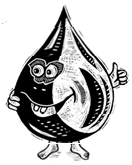 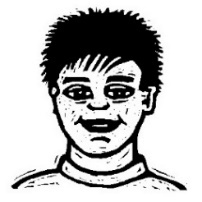 Der Kreislauf des Wassers1. Ein Wort fehlt1. Ein Wort fehlt. . . . . . . . . . . . . . . . . . . . . . . . . . . . . . . . . . . . . . wird an der Sonne zu Wasser.SchneeFast drei . . . . . . . . . . . . . . . . . . . . . . . . . . . . . . .  . . . .  der Erdoberfläche sind von Wasser bedeckt.ViertelMeerwasser ist . . . . . . . . . . . . . . . . . . . . . . . . . . . . . . . . .. . . . und darum nicht geniessbar.salzigReines . . . . . . . . . . . . . . . . . . . . . . . . . . . . . . . . . . . . . . . .  ist für den Menschen lebensnotwendig.TrinkwasserEin kaputter, tropfender . . . . . . . . . . . . . . . . . . . . . . . . . . . . . . . . . . . . . . . . . . . . . . . . . . . . . . . . . . . verschwendet pro Tag ungefähr 3 Liter Wasser.WasserhahnDer . . . . . . . . . . . . . . . . . . . . . . . . . . . . . . .. . . . . . Körper besteht zu drei Viertel aus Wasser.menschlicheIn armen . . . . . . . . . . . . . . . . . . . . . . . . . . . . . . . . . . . . . . . . . . müssen die Menschen das Wasser oft in drei Stunden Entfernung holen.LändernAuf der . . . . . . . . . . . . . . . . . . . . . . . . . . . . . . . . . . . . . . . . . . . . . . . . . . . verbrauchen wir pro Spülgang bis zu 10 Liter sauberes Trinkwasser.ToiletteDer . . . . . . . . . . . . . . . . . . . . . . . . . . . . . . . . . . . . . . . . . . . . . . . . . . . . . . . . . . . . . . . . . .  sorgt dafür, dass wir immergenügend Wasser haben.Wasserkreislauf2. Mehrere Wörter fehlen2. Mehrere Wörter fehlenAuch . . . . . . . . . . . . . . . . . . . . . . . . . . . . . . . . . . . . . . . . . . . . . . . . . . . . . . . . . . . .. . . . . . . . . . . . . . . . . . . . .  benötigen wir Wasser.Dreh es ab, während du die Zähne putzt.zum Zähne- putzen. . . . . . . . . . . . . . . . . . . . . . . . . . . . . . . . . . . . . . . . . . . . . . . . . . . . . . . . . .. . . . . . . . . . . . . kannst du Regenwasser verwenden, das ist gut für die Pflanzen und spart wertvolles Trinkwasser.Zum Blumen GiessenIn eine volle Badewanne . . . . . . . . . . . . . . . . . .. . . . . . . . . . . . . . . . . . . . . . . . . . . . . . . . . . . . . . . . . . . . . . . . . . . . . .passen 140 Liter WasserBade selten, . . . . . . . . . . . . . . . . . . . . . . . . . . . . . . . . . . . . . . . . . . . . . . . . . . . . . . . . . . . . . . . . braucht viel Wasser.denn das.. . . . . . . . . . . . . . . . . . . . . . . . . . . . . . . . . . . . . . . . . . . . . . . . . . . verbrauchst du weniger Wasser.Beim DuschenWenn du beim Duschen . . . . . . . . . . . . . . . . . . . . .. . . . . . . . . . . . . . . . . . . . . . . . . . . . . . . . . . . . . . . . . . . . . . . . . . . . . . . ,während du dich einseifst, kannst du Wasser sparen.das Wasser abdrehstUnsere Waschmaschine . . . . . . . . . . . . . . . . . . . . . . . . . . . . . . . . . . . . . . . . . . . . . . . . . . . . . . . . . . . . . . . . . . . . . . . . . .. . . . . . . . . . . . . . . . . . . . . . . . . . . . . . . . . . . . . . . . . . . . . . . . . . . . . . . . . . . .   etwa 45 Liter Wasser.verbraucht pro WaschgangStarte die Waschmaschine . . . . . . . . . . . . . . . . . . . . . . . . . . . . . . . . , wenn sie voll ist.also nurFür eine Autowäsche . . . . . . . . . . . . . . . . . . . . . . . . . . . . . . . . . . . . . . . . . . . . . . . . . . . . . . . . . . . . . . . . . . . . . . . . . . . . . . . . . . . . . . . . . . . . . . . . .benötigt man so viel Wasser, wie für ein Vollbad.mit dem SchlauchWaschen in . . . . . . . . . . . . . . . . . . . . . . . . . . . . . . . . . . . . . . . . . . . . . ist sparsamer.der Autowasch- anlage. . . . . . . . . . . . . . . . . . . . . . . . . . . . . . . . . . . . . . . . . . . . . . . . . . . . . . . . . . . . . . . . . . . . . . . . . . . . . . . . . . . . . . . . . . . . . . . . . . . . . . . . . . . . . . . . . verbrauchen nuretwa 15 Liter Wasser pro Spülgang.Moderne Geschirrspüler. . . . . . . . . . . . . . . . . . . . . . . . . . . . . . . . . . . . . . . . . . . . . . . . . . . . . . . . . . . . . . . . . . . . . . . . trotzdem erst, wenn sie voll ist.Starte die MaschineWenn . . . . . . . . . . . . . . . . . . . . . . . . . . . . . . . . . . . . . . . . . . .  . . . . . . . . Geschirr von Hand spülst, lass das Wasser nicht die ganze Zeit laufen.du deinAuch zum Putzen . . . . . . . . . . . . . . . . . . . . . . . . . . . . . . . . . . . . . . . . . . . . . . . . . . . . . . . . . . . . . . . . . . . . . . . . . . . . . .benötigen wir WasserAuch hier gilt: . . . . . . . . . . . . . . . . . . . . . . . . . . . . . . . . . . . . . . . . . . . . . . . . . . . . . . . . . . . . . . . . . . . . . . . . . . . . . sparsam!Verwende es3. Sachlich zusammenhängende Sätze richtig ergänzen3. Sachlich zusammenhängende Sätze richtig ergänzenWenn die Sonne scheint . . . . . . .erwärmt sie die Erdoberfläche. 
frieren wir meistens.
schlafen die Pinguine.Durch die Wärme der Sonne . . . . . . .können Vögel und Fische fliegen. 
verdunstet das Wasser im See. 
ich schwitze sehr schnell.In den Wolken . . . . . . .sammeln sich Wassertropfen. 
watteweich und mollig weiss. 
haben wir gut geschlafen.Aus den Wolken fallen die 
Tropfen . . . . . . .schmerzhaft vom Baum gestürzt. 
als Regen wieder auf die Erde. 
nass und völlig durchweicht.Die Niederschläge im Winter . . . . . . .scheint die Sonne nicht. 
herrscht grosse Lawinengefahr. 
fallen in Form von Schnee.Auf der Erde . . . . . . .versickert das Wasser im Boden. 
dreht sich um die Sonne.
braun und meist dunkel.Pflanzen und Bäume . . . . . . .im Urwald von Brasilien. 
saugen das Regenwasser auf. 
meist dunkelgrün oder hellgrün.Durch die Blätter atmen Pflanzen und Bäume . . . . . . .das restliche Wasser wieder aus. 
gerne an der frischen Luft. 
durch die beiden Nasenflügel.Der Kreislauf des Wassers . . . . . . .ist rund und schnell. 
beginnt von Neuem. 
glitzert als Regenbogen.